AGRARNA EKONOMIKAAGRARNA EKONOMIKA je znanstvena disciplina, ki se ukvarja s proučevanjem teorije ekonomskih znanosti in empiričnih modelov v kmetijstvuPanoge, ki jo sestavljajo so:MIKROEKONOMIJA – je pomembna (združuje teoretične in empirične razlage pojavov v agrarni ekonomiki) Marginalna ali mejna analizaTeorija trgov, ekonomska učinkovitostKmetijsko podjetništvo ali menedžment  v kmetijstvu  (bilance, kalkulacije, podjetništvo)  trženje ali marketingagrarna oz. kmetijska politikaNEOKLASIČNA EKONOMIJA (prenovljena)Proizvodna ekonomikaTeorija potrošnjeTržna menjava ali menjava na trguNALOGE oz. FUNKCIJE KMETIJSTVA V GOSPODARSTVUVloga in pomen kmetijstva v Evropi po 2. svetovni vojniPomen kmetijstva od leta 1960 naprej gonilo gospodarskega razvojaruralni (podeželje) in urbani (mesto) sektorod 1960 pomen kmetijstva drugačenKUZNETS → prvi predstavil koncept VEČNAMENSKOSTI, MULTIFUNKCIONALNOSTI (ne samo proizvodnja hrane, ampak še širši sektor) kmetijstvaDelež slovenskega kmetijstva in živilske indrustrijeBDP = bruto državni proizvod; struktura BDP:Kmetijsko in živilsko prehrambena industrija (ŽPI)Industrija (npr. gradbeništvo)Storitvene dejavnosti (finančni sektor, turizem, promet); 2/3 slovenskega BDP-jaFUNKCIJE (naloge) kmetijstva:PROIZVODNO - EKONOMSKA FUNKCIJA (osnovna); proizvodnja hrane ali živeža; kmetijstvo je gospodarska panoga, čigar delež v BDP je majhenRAZVOJNA ali DOPOLNILNA FUNKCIJA – pomaga razvijat/sorazvijat ostale dele gospodarstva; npr. mleko → mlekarna (industrija), primar (mleko, kmetija), sekundar (industrija); je vir zaslužka; črpa delovno siloZUNANJE – TRGOVSKA FUNKCIJA – uvoz (Slovenija je bila, je in verjetno tudi bo neto uvoznik hrane → uvoz zelenjave, žita, svinjskega mesa, sadje razen jabolk), izvoz (mleko je naš najpomembnejši proizvod nad 100%, hmelj – Slovenija je 5. največji izvoznik hmelja na svetu)NARAVOVARSTVENA (ekološka) FUNKCIJA – pomembna; znatno pridobiva na pomenu,včasih je ni biloPROSTORSKA FUNKCIJA (naloga) – razvoj podeželja (zagotoviti dostojne pogoje za življenje in bivanje na podeželju (npr. ceste, el.) → ohraniti poseljenost podeželja); revitalizacija ruralnega prostoraSPECIFIČNOSTI oz. POSEBNOSTI KMETIJSTVAVremenski vplivi (imajo izjemen pomen v kmetijstvu na ekonomiko; ob slabem vremenu izguba dohodka, težko se napove višina pridelka, je nepredvidljivo)kvazi fiksna sredstva proizvodnje oportunitetni stroški - stroški izgubljenih možnostiv kmetijstvu so praviloma vedno nizkistroški izgubljenih možnosti →seno nima nobene prave vrednosti zunaj kmetijstva (njegovi oportunitetni stroški so zelo nizki)večji prihodek pšenice na račun manjše proizvodnje koruze →koliko je kmet pripravljen žrtvovati koruze na račun pšenice, kaj se mu bolj splačapovpraševanje po inputih (vložki, faktorji proizvodnje) je cenovno neelastično – to pomeni, da se kmet bistveno manj kot se odzove na spremembe v ceni outputov, odzove na spremembe v cenah inputov; kmet ohrani nek interval povpraševanja po inputih neglede na cenodinamika kmetijske pridelave, proizvodnje statika v ekonomiki pomeni, da se kmet odzove na spremembe na trgu z danes na jutridinamika pa pomeni, da se postopoma odločaneizenačena dinamika rasti ponudbe in povpraševanja – cena na dolgi rok bolj ali manj pada → to je problemvpliv agrarne strukture v SLO je slabameri se po velikosti kmetije in razdrobljenosti zemlje (leta 1991 povprečna velikost 5ha, danes 8ha, ampak še vedno premajhna)nikjer drugje nima velikost obrata tako velik pomen kot pri kmetijstvux (povprečna velikost zemljišč), razdrobljenost zemljiščnemobilnost in nezadostnost osnovnih virov proizvodnje npr. zemlja →nemobilna → slabša ekonomikadelo → nemobilnokapitalFizični - s čem gospodarstvo razpolagaFinančni – v čemer se meri uspešnost vašega gospodarjenja, čim večji dobiček ; (denar,prihodek…)neizenačena dinamika rasti,ponudbe in povpraševanja na trgu(ponudba presega povpraševanje;nekaj narašča prej,nekaj kasneje. S-ponudba(večja kot je cena,več bo kmet proizvajal, D-povpraševanje(manjša kot je cena več bodo kupovali) cene kmetijskih pridelkov bodo skozi čas padale)MARGINALNA ali MEJNA ANALIZAGre za optimiranje količinskih in cenovnih razmerji na trgu, z dosego nekega želenega, optimalnega rezultataDelimo jo na 2 dela:Fizične interakcijeInput/output razmerjeInput/input razmerjeOutput/output razmerjeEkonomske interakcijeInput/outputInput/inputOutput/outputV okviru marginalne analize vglavnem izhajamo iz koncepta ekonomije na kratki rokEkonomija na kratki rok (SR) – če imamo vsaj en input spremenljive narave, vsi ostali pa so lahko fiksniEkonomija na dolgi rok (LR) – pomeni, da so vsi inputi brez izjeme spremenljiviINPUT/OUTPUT razmerje (x1/y)Koncept proizvodne funkcijeY= f(x1, x2, x3….. xn)INPUT – je dejavnik proizvodnje, proizvodni resurs, vložek, faktor proizvodnje; (x)Variabilni inputi – so tisti, ki se z obsegom proizvodnje spreminjajoFiksni ali stalni inputi – pa so tisti na katere proizvodnja ne vpliva, ostajajo nespremenjeniOUTPUT – pridelek, proizvodnja (npr. mesa, pšenice,…); (y, Q)PP = povprečni proizvod – nam kaže razmerje medMP = marginalni ali mejni proizvod – nam kaže kako se spreminja proizvodnja če se spreminja input; nam kaže spremembo proizvodnje ob dodani enoti inputa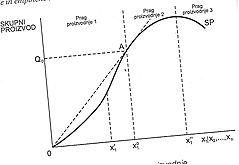 V točki A govorimo o zakonu o padajočih donosih → ne moremo input nenehno povečevati in pričakovati, da bo vedno naraščalI.  PRAG PROIZVODNJE → MP, PP… X → v 1. Pragu NE more biti inputa, vsaka dodatna enota inputa povečuje proizvodnjo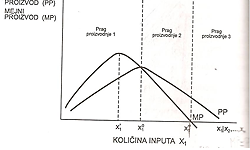 II. PRAG PROIZVODNJE → PP=MPIII. PRAG PROIZVODNJE → MP-, X+FIZIČNI OPTIMUM razmerja input/output je v 2. Pragu proizvodnje, ko sta si mejni proizvod in povprečni proizvod enaka, do točke, ko je mejni proizvod še pozitiven.ELASTIČNOST PROIZVODNJEFIZIČNA INTERAKCIJA RAZMERJA INPUT/INPUTIZOKVANTA – je proizvodna funkcija razmerja input/input, ki nam kaže različno kombinacijo dveh inputov, ki dajejo enako proizvodnjoNaklon/nagib funkcije = MSS (mejna stopnja substitucije) PRIMER:Prednost MSS -0,5 pomeni, da nam povečanje inputa x2 iz 4 na 5kg, prinese znižanje vrednosti x1 iz 6 na 4,5 ob enaki proizvodnji.Pomanjkljivost koeficienta mejne stopnje substitucije je v tem, da je odvisen od enot merjenja, zato ga običajno nadomeščamo s koeficientom elastičnosti substitucije.OUTPUT/OUTPUT                    TRANSFORMATSKA KRIVULJA                     ali krivulja različnih                  proizvodnih možnosti – proizvodna funkcija razmerja               output/output   Nagib ali naklon fukcije = MST (mejna stopnja transformacije)Pomanjkljivost tega koeficienta MST je v tem, da je tudi ta odvisen od enot merjenja, zato ga nadomeščamo s konceptom opurtunitetnih stroškov oz. stroškov izgubljenih možnosti.PRIMER:Do katere kombinacije proizvodnje obeh poljščin naj kmet proizvaja, da bo racionalna proizvodnja?Kmetu se splača proizvaja do nivoja 36t pšenice in 45t koruze, saj tam dodana enota koruze prinese za manj kot 1 enoto (0,86) izgube, od tu naprej pa izguba pšenice presega povečanje izgube koruze.EKONOMSKE INTERAKCIJERAZMERJE INPUT/OUTPUTCene; točno kjeKoncept popolne tržne konkurenceimamo opravka z neskončnim številom tržnih akterjevni nobenih omejitevcene so oblikovane na podlagi trgacena inputa Cxicena outputaVMP = Cx → ekonomski optimum razmerja input/output je v točki, ko je vrednost mejnega proizvoda enaka ceni inputa. Govorimo o ekonomskem optimumu razmerja input/output, pri čemer je VMP enak mejnemu proizvodu kart ceni outputa → VMP= MP x CySTROŠKIVARIABILNI ali stalni spremenljivi stroškiFiksni ali stalni stroški – se z obsegom proizvodnje ne spreminjajo ne glede na proizvodnjoVariabilni ali spremenljivi stroški – se z obsegom proizvodnje spreminjajoSkupni stroški – so seštevek variabilnih in fiksnih stroškovPovprečni stroški – so kvocient skupnih stroškov s proizvodnjoPovprečni variabilni stroški – variabilni stroški s proizvodnjoMejni ali marginalni stroški – nam kažejo kako se spreminjajo skupni stroški, če se spreminja proizvodnja; kažejo spremembo skupnih stroškov, ki je posledica dodane enote proizvodnjePRIHODKI oz. vrednost proizvodnjeMejni donos nam kaže spremembo skupnega prihodka, ki nastane kot sprememba v proizvodnjiMejni donos ima v razmerah popolne konkurence vedno obliko horizontalne črte in je kot tak vedno enak ceni proizvodaRAZMERJE INPUT/INPUTEkonomski optimum razmerja input/input je v točki, ko se sekata izokvanta ali krivulja enakih proizvodov ter izostroškovna premica. V točki A nagiba oz. naklona obeh funkcij soupada – sta enaka. Ekonomski optimum razmerja input/input oz. najcenejša kombinacija uporabe ali nakupa dveh inputov je v točki, ko je mejna stopnja substitucije obeh inputov enaka razmerju njunih cen.PRIMER:                  Cx1= 5€/kg                  Cx2= 25€/kgUgotovite katera kombinacija uporabe obeh inputov je za kmeta najcenejša?Ekonomski optimum razmerja input/input je v točki, ko je mejna stopnja substitucije dveh inputov enaka razmerju njunih cen, v našem primeru je to pri vrednosti 5, kar pomeni, da je za kmeta najcenejša kombinacija nakupa oz. uporabe obeh inputov, pri 77kg inputa x1 in 160kg inputa x2.RAZMERJE OUTPUT/OUTPUT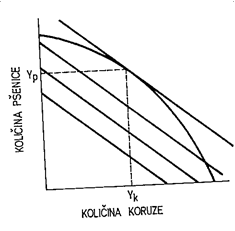 Ekonomski optimum razmerja output/output je v točki, ko se transformatska krivulja ali krivulja različnih proizvodnih možnosti seka z izodohodkovno premico. V tej točki stičišča sta nagiba oz. naklona obeh funkcij enaka.Ekonomski optimum razmerja output/output je v točki, ko je mejna stopnja transformacije dveh proizvodov enaka razmerju njunih cen.PRIMER:Določite območje oz. kombinacijo          obeh pridelkov, če je cena Cy1= 8€/kg, Cy2= 2€/kg.Ekonomski optimum razmerja output/output je v točki, ko je mejna stopnja transformacije dveh pridelkov enaka razmerju njunih cen, pri njuni vrednosti 4, v konkretnem primeru je za kmeta tako optimalna kombinacija pridelokov pri y1= 39 in y2=42.EKONOMSKO OPTIMIRANJE V RAZMERAH POPOLNE KONKURENCEMatematični dokazMaksimiranje profita – čim večji dobičekEkonomski optimum v razmerah popolne tržne konkurence je dosežen v točki, ko so mejni stroški enaki mejnemu donosu, ta pa enak ceni proizvoda. V tej točki imamo tako optimalno proizvodnjo in maksimalni dobiček.MS = MD = CyGrafični dokaz: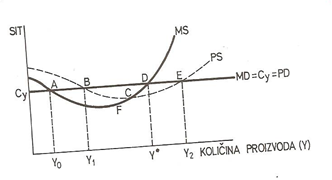 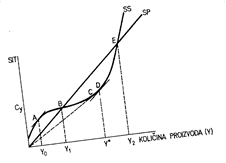 Ekonomski optimum proizvodnje in s tem maksimalni dobiček, bo dosežen v točki D, ko so stroški enaki mejnemu donosu, ta pa je enak ceni proizvoda. Kmet pa bo proizvajal od točke C naprej, ko krivulja mejnih stroškov seka krivuljo povprečnih stroškov od spodaj navzgor. Od točke C je definirana krivulja ponudbe na trgu.PRIMER:Določite točko proizvodnje kjer je izpolnjen pogoj popolne konkurence (optimalna proizvodnja in maksimalni dobiček), če je cena Cy= 20€/kg.Ekonomski optimum v razmerah popolne tržne konkurence bo dosežen v točki, ko so mejni stroški enaki mejnemu donosu, ta pa enak ceni proizvoda. Optimalna proizvodnja za kmeta bo tako pri 600000kg, kjer bi imel tudi največji dobiček.DONOS OBSEGA (RTS; Do)Posebna poglavja v agrarni ekonomikiTipičen koncept ekonomije na dolgi rokVečji od 1 → naraščajoči donos obsega; IRTS1,4 → če vse inpute povečamo za 1%, se bo proizvodnja povečala za 1,4%Enak 1 → konstantni donos obsega; CRTSManjši od 1 → padajoči donos obsega; CRTS?0,8 → če vse inpute povečamo za 1%, se proizvodnja poveča za 0,8%  EKONOMIKA/EKONOMIKA OBSEGAEkonomija obsega obstaja v točki proizvodnje, kjer so povprečni stroški na dolgi rok minimalni oz. najnižjiKmetijo identificiramo…Ekonomijo obsega identificiramo z optimalno velikostjo obrata, kjer so povprečni stroški na enoto proizvoda najnižjiEkonomija obsega je prav tako tudi donos obsega, tipičen koncept ekonomije na dolgi rok, kjer so vsi inputi spremenljiviDoločite od katerega nivoja mora kmet proizvajati, da bo proizvajal racionalno?Območje racionalne proizvodnje za kmeta je v točki, ko vrednost marginalnih stroškov presega vrednost povprečnih oz. povprečnih variabilnih stroškov. Ponudba na trgu bo tako od 6t naprej.TEHNOLOŠKI NAPREDEK V KMETIJSTVUEden osrednjih konceptov v procesu ekonomske rastiKoličinsko/kvalitativno izboljšanje v strukturi inputov, za dosego nekega outputaPomik proizvodne funkcije skozi čas (+y = x; =y1 – x1)Večji output ob enakih inputihEnak output ob manjšem vložku inputovGrafične upodobitve tehnološkega napredka na podlagi…  :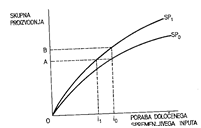 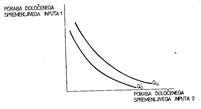 →  proizvajamo enako ob manjših inputih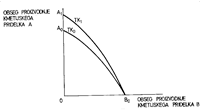 → proizvajamo več ob enakih inputih2 vrsti tehnološkega napredka:Nevtralni (redek)EnostranskiTEHNOLOŠKA PAST »Treadmill«Viri tehnološkega napredka (izkustveno, domača in tuja R&R=raziskave in razvoj)Uporaba (difuzija) tehnološke inovacije (kmet – kot pozna večina)IzumiteljZgodnja večinaPozna večinaFinančni vidik – vsaka inovacija je dragaTehnični vidik – se obotavljajo sprejet inovacijoNe koristijo inovacijTehnološki vidik – sprejema inovacije (tehnološko zahtevne inovacije)Ekonomski vidik – sprejema inovacije (drag nakup)Reševanje teh vidikov (strojne skupnosti) – TN kot gibalo razvojaEKONOMSKA UČINKOVITOSTTU = tehnična učinkovitost – kaže razpoložljivost inputov, ki dajejo nek maksimalni output (C, A, B → tehniško učinkovite kmetije)CU = cenovna ali alokacijska učinkovitost – predpostavlja, da kmetje proizvajajo output ob nižjih stroških inputov (R, A)SU= strukturna učinkovitost - ponazarja situacijo,ko imamo opravka z optimalno uporabo ti. zunanjih dejavnikovSU + TU + CU = EUTFP – indeks globalne produktivnostiTFP = TU + TN + SUTVEGANJE/RISK MENEDŽMENTKmet zelo NERAD TVEGA Posebnost kmetijske proizvodnje (rastlinske in živinorejske)Negativnost se izraža → y; Cy in Cximax pričakovana koristnost (proizvodnja ne MD=MS; MS < Cy)safety first princip (nižji output)averzija do tveganja (nepripravljenost kmeta na tveganje, tudi na račun manjšega dobička)sprevrženi odnos do tveganjaIZBOR EMPIRIČNIH FUNKCIJ V AGRARNI EKONOMIKI3 osnovne klasifikacije glede na:TIP funkcije:Funkcije aditivnega tipa (npr. y= a + bx2 – cx2 + dx…)Specifikacijo proizvodne funkcijeStroškovna funkcija  SS= f(y(x,y…))Profitna funkcijaSTRUKTURO FUNKCIJSKIH RAZMERIJEnostavne funkcijeModeli ali sistemi simuntanih enačbMETODOLOGIJA OCENJEVANJAEkonometrično modeliranjeNeparametrični pristop (npr. tehnike linearnega programiranja)COBB – DOUGLASNajpomembnejša in najpopularnejša funkcijaPaul Douglas (razlika log kapitali in GDP ter log delo in GDP vedno 3x večja za ZDA industrijski sektor)Matematik Cobb to konstantno razmerje opredeli kot:Y= Ax1αx2βY= Ax1αx2βx3γlny= lnA + αlnx1 + βlnx2DUALNOST V AGRARNI EKONOMIKIDualnost (dvojnost) pojavov kot novejši konceptCelovitost ekonomskega svetaDualni teoreni:Shephardova tema (proizvodna f., stroškovna f.) p.f.     s.f.Hotelling tema (proizvodna f., profitna f.) p.f.     r.f.Royeva identiteta (stroškovna f., funkcija povpraševanja po inputih)max π = minSS (v empiričnem delu)      OSNOVE TRŽENJA ali MARKETINGAEsenca marketinga v kmetijstvu:	P4   → trženjski splet (proizvod, prostor, cena, promocija)	(product,    place,       price,  promotion)izdelava najštevilčnejših anket (empirična osnova za analizo tržišča) (anketa ne sme biti preobsežna; respondent = anketiranec)analiza (raziskava) tržišča:kupci – njihova nagnjenja ter okusi, kupna moč (koliko so pripravljeni dat za proizvod),…lasten možnosti – proizvodni potencial, kapital, transport,…konkurenca – njihova tržna strategija, možne kapacitete,…način prodaje in distribucija:vzpostavitev tržne verigezagotovitev ustrezne logistikepolitika izdelka:zaščita poreklablagovna znamkaprimerna embalažapolitika cen:konkurenčnost cenPROMOCIJAKOMUNICIRANJE S TRŽIŠČEMNajpomembnejši del marketinških analizCiljni kupciPoziciranje – kam proizvodSegmentiranjeAtakiramoPromocija (reklamiranje) izdelka:Tiskani mediji (npr. časopisi, revije, poljudna in strokovna literatura)Elektronski mediji (npr. radio, televizija)Oglaševanje preko spletnih strani (internet)MARKETING MARGIN (MM)Razlika med odkupno in drobnoprodajno cenoMM v kmetijstvu običajno razmeroma velikPovzročen z:Stroški transportaTrgovske marže → kot »davek« trgovine, da vaš proizvod prodajajoPlačila posrednikom (špekulantom) v tržni verigiDruge morebitno izvedene marketinške storitve v živilki industrijiS.W.O.T ANALIZAStrength, Weakness, Opportunities, ThreatsNajbolj priljubljena analiza v kmetijskem marketinguDeskriptivne naraveZahteva temeljito poznavanje P4                  Tehtaš levo in desno stran kaj prevladaPRIMER: našo vino na ČeškemKMETIJSKI TRGTrg je prostor, kjer se opravlja izmenjava blaga in storitev in kjer se na podlagi nastalih razmerij med kupci in prodajalci oblikujejo cene.Na trgu lahko nastopata 2 glavna akterja:Proizvajalci (ponudnik blaga)Kupci (povpraševalci po tem blagu)VRSTE trgov:Trg s popolno tržno konkurenco (neskončno število med seboj neodvisnih proizvajalcev in kupcev na trgu; ni nobenih omejitev, cene vseh tržnih dobrin so neposredno določene na podlagi odnosa ponudba/povpraševanje, koeficient elastičnosti se lahko giblje med popolno elastično ponudbo in popolnoma elastičnim povpraševanjem)Monopolisti = monopolni trg – samo 1 ponudnik na trgu - monopolist (cene se ne oblikujejo na podlagi tržnih gibanj,ampak jih določi sam monopolist,ki je seveda višja kot je na trgu s popolno konkurenco)Monopsolistični/monopsoni – 1 sam kupec na trgu (cena je vedno nižja v primerjavi s popolno konkurenco, kot tudi sam obseg tržne menjave je praviloma vedno nižji)Oligopolističen – določeno št. ponudnikov na trgu (najbolj pogosta oblika trga)Oligopsonisti – omejeno št. kupcev na trgutrgi se med seboj prelivajoRazvrščamo jih tudi glede na namembnostTrgi outputovTrgi inputovPONUDBA NA TRGU (Supply) = Qs, YsNanjo vplivajo:Cena outputaCena konkurenčnih proizvodovCene inputovVremeTehnologija pridelaveSubvencija → politikaObstaja tipičen pozitiven odnos med ceno proizvoda in (količino) obsegom ponudbe tega proizvoda na trguVišja kot je cena, višja bo količina/ponudba → ker dobijo proizvajalci večjo motivacijoKOEFICIENTI ELASTIČNOSTI PONUDBELASTNA CENOVNA ELASTIČNOST PONUDBEV števcu – relativna ali proporcialna sprememba v obsegu ponudbe proizvoda iV imenovalcu – relativna ali proporcialna sprememba v ceni proizvoda ikoeficient lastne cenovne elastičnosti ponudbe, nam kaže kako se spremeni obseg ponudbe proizvoda i (npr. zelje), če se spremeni cena proizvoda i (npr. cena zelja)NAVZKRIŽNA ali KRIŽNA ELASTIČNOSTV števcu – relativna ali proporcinalna sprememba v obsegu ponudbe proizvoda iV imenovalcu – relativna ali proporcialna sprememba v ceni jKoeficient križne cene elastičnosti, nam kaže kako se spremeni obseg ponudbe proizvoda i, če se spremeni cena proizvoda jPOVPRAŠEVANJE NA TRGUQD, YD = f(Cy, Cy*, dohodek, OK,…)Subjektivni dejavniki (spol, starost, družbeni sloj, vera, izobrazba) → demografski faktorji → vse to vpliva na povpraševanjeOkusi, nagnjenja so tesno povezani s subjektivnimi dejavnikiPovpraševanje je v 1. Vrsti odvisno od cen proizvodov in dohodka oz. kupne moči prebivalcev in v bistveni meri bolj kot ponudba pa je odvisna od nekaterih subjektivnih demografskih faktorjev, ki so v ozki povezavi s starostjo, spolom, religijo, socialno pripadnostjo,…Osnovni zakon povpraševanja pravi, da je odnos med ceno proizvoda in obsegom povpraševanja po njem obratno sorazmeren → višja kot je cena manjše je povpraševanjeKOEFICIENTI ELASTIČNOSTIKOEFICIENT LASTNE CENOVNE ELASTIČNOSTI POVPRAŠEVANJAKoeficient lastne cenovne elastičnosti povpraševanja, nam kaže kako se spreminja obseg povpraševanja po proizvodu i (npr. povpraševanjepo jabolkih), če se spremeni cena proizvoda i (npr. jabolk)KRIŽNA ALI NAVZKRIŽNA CENOVNA ELASTIČNOSTKoeficient križne oz. navzkrižne cenovne elastičnosti povpraševanja, nam kaže kako se spreminja obseg povpraševanja po proizvodu i (npr. cena jabolk), če se spremeni cena proizvoda j (cena hrušk)DOHODKOVNA ELASTIČNOST POVPRAŠEVANJAKoeficient dohodkovne elastičnosti povpraševanja, nam kaže kako se spreminja obseg povpraševanja po nekem proizvodu, če se spremeni dohodek kupcevENGLOV ZAKON pravi, da je povpraševanje po hrani dohodkovno neelastično, višji kot je dohodek kupcev,manj ga namenjajo za nakup hranePRIMER:2,1 → če se dohodek poveča za 1%, se povpraševanje poveča za 2,1%Nad 1 → luksuzna dobrinaMed 0 in 1 → normalna dobrinaIZDATKOVNA ELASTIČNOSTKoeficient izdatkovne elastičnosti nam kaže kako se spreminjajo izdatki za nek proizvod, če se spreminja dohodek kupcevPOGOJI OBLIKOVANJA TRŽNIH CEN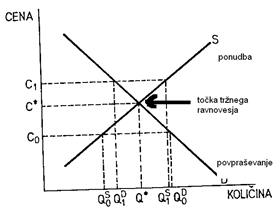 Razmerje med ponudbo in povpraševanjem pogojuje nastanek določene ravni cen → drugače rečeno, posledica interakcij sistema ponudbe in povpraševanja trga jeforsiranje tržnih proizvodovGre v bistvu za signalni sistem v katerem se tvori ravnotežjeMETODA KOMPARATATIVNE STATIKE V POGOJIH POPOLNE KONKURENCE – pomeni, da se spremeni samo en dejavnik na trgu, medtem, ko vsi ostali ostanejo nespremenjeniPovečana ponudba, povpraševanje ostane enakoFUNKCIJE TRGATrg je sinonim za konkurenčnostOsnovna naloga trga je zagotavljanje konkurenčnosti, ki vodi k vzpostavitvi ekonomsko učinkovitih trgov proizvodov in proizvodnih faktorjevLiberalizacija cen ter odstranitev vseh administrativnih barierRelokacija ali prerazporeditev osnovnih faktorjev proizvodnje po kriteriju uspešnostiVzpodbujanje podjetnosti in finančne disciplineOdstranjevanje vseh cenovnih neskladijVLOGA DRŽAVE (agrarni protekcionizmi)Osnovni moto bi moral biti STABILIZACIJA TRGA, v praksi pogosto drugačePotrebno je gledati družbo kot celotoPORABNIK (KUPEC) JE KRALJ! → vse kar se dela se dela zavoljo njegaKonkurenčnost na trgu pri nas, tudi spremembe v delovnem okolju kmetovalcev, ki naj bi se praviloma odražale v večji ekonomski učinkovitosti kmetijske proizvodnjeOSNOVNA IDEJA TRGA – je zagotoviti boljši ekonomski status celotni družbi in ne samo določenemu sloju znotraj njePLASTI PRI UVELJAVLJANJU TRŽNEGA KONCEPTA V SLOVENSKEM KMETIJSTVUStihija trga povzročena z nenavadnim trendom v cenah pridelkovPRIMER: poljedelska proizvodnja → vremenske neprilike → izpad proizvodnje → nemoralno visoke cene poljščinEkološki problemi (ekološki output, restriktivna davčna politika)Regionalni problemi (problemi hribovitega kmetijstva)Socialni problemi1, 2, 3, 4 → iskanje pravega mesta in vloge države pri reševanju teh problemov, nastalih z morebitnim uvajanjem tržnega koncepta v našem kmetijstvuEKONOMSKO OPTIMIRANJE MONOPOLISTOVMONOPOLNI TRGEn sam proizvajalec (ponudnik) na trguCena ni dana, temveč posledica odločitve monopolista (cena, ki jo je potrošnik še pripravljen sprejeti)EKONOMSKI OPTIMUMIščemo maksimalni profitMONOPSONI TRGI/MONOPSONISTIČNI TRGIOblika ekonomskega delovanja, kjer je en sam kupec na trguKlasična PRIMERA v kmetijstvu:Živilsko prehrambena industrija (npr. perutnina Ptuj)Velike farme (ZDA) → edini zaposlovalec delovne sileEKONOMSKI OPTIMUMMFS (mejni fiksni stroški) = MDI (mejni donos inputa)STABILIZACIJA TRŽNIH RAZMERCenovni pragovi:SpodnjiZgornjiINŠTRUMENTARIJ ZALOGOSNOVE KMETIJSKEGA PODJETNIŠTVASkoraj enako menedžmentu, NI pa ENAKOPODJETNIŠTVO NA KRATKOProces odločanja kako najbolj učinkovito uporabiti razpoložljiva sredstva za dosego čim boljših proizvodno – ekonomskih rezultatovPri tem je zelo pomembno:Identifikacija ciljev (kaj, koliko proizvajati,  π, SS)Prepoznavanje problematike, omejitve razpoložljivih virov finančne omejitve: zemlja, delo, kapitalekonomske omejitve: denar, ekspertizaizbor alternativnih poti za dosego optimalnih rezultatov (cilj – max π, vsaka odločitev sloni na ekonomskem iztržku)PROCES ODLOČANJA V 6 FAZAHIDENTIFIKACIJA PROBLEMA (kaj, kako,… ; reakcija kmeta kot problem)ZBIRANJE PODATKOV & DEJSTEV (ustne informacije, mediji, točnost informacij)ANALIZA ALTERNATIVNIH REŠITEV (vse možnosti analizirane – razsodba)ODLOČITEV ZA NAJBOLJŠO ALTERNATIVNO I.E. (končni izbor tvegana naloga)REALIZACIJA IDEJE/ODLOČITEV V PRAKSI (problem organizacije procesa)VREDNOTENJE ali EVALCIJA REZULTATOV (odgovornost, trdo delo + dobre poslovne odločitve)FUNKCIJE PODJETNIŠTVANAČRTOVANJE ali PLANIRANJE PROIZVODNJENajpomembnejša funkcija pri podjetništvu(add. 1, 2, 3 in 4)Sem spadajo v glavnem vse KALKULACIJE, CASHFLOW, itd.IZVEDBA ali REALIZACIJA POSLOVNE ODLOČITVEAdd. 5To je po svoji naravi povsem tehnološki konceptNADZOR ali KONTROLA POSLOVNE ODLOČITVEAdd. 6Sem spadata predvsem bilanca stanja in bilanca uspehaNAČRTOVANJE ali PLANIRANJE PROIZVODNJE10 korakov v strategiji načrtovanja po Buckettu:Opredelitev proizvodnih ciljev kmetijeOpredelitev razpoložljivih proizvodnih ciljevOpredelitev proizvodnih usmeritevOpredelitev omejitev po proizvodnih usmeritvahIzračun pokritij po proizvodnih usmeritvahPOKRITJE = SP – VSPOKRITJE → ostane za pokrivanje fiksnih stroškov + ostanek dobička!Iskanje povezav med posameznimi proizvodimi usmeritvamiIzbira proizvodnih usmeritevIzračun stalnih (fiksnih) stroškovUpoštevanje sprejemanja proizvodno – ekonomskih razmerIzbira in izvedba poslovnega načrta (načrta proračuna) kmetijeTEHNIKE KMETIJSKEGA PODJETNIŠTVAANALIZA PRAGA POKRITJANajbolj enostavna tehnika kmetijskega podjetništvaIzvaja se vedno v okviru načrtovanja proizvodnje → začetne informacijeOcenjuje razmerja med prihodki, stroški ter dobički2 temeljna kazalca:PTP – prelomna točka proizvodnje = SS/cena proizvoda; to je proizvodnja, ki pokriva vse stroške pri dani ceni proizvodaPCP - prelomna cena proizvodnje = SS/obseg proizvodnje; to je cena, ki pokriva vse stroške pri pričakovanem obsegu proizvodnjeKALKULACIJA DENARNIH TOKOV (CASH FLOW)S pomočjo te kalkulacije napovemo denarne prejemke in izdatkeCASH FLOW → zamenjamo vse denarne in finančne tokove K in DUpoštevamo tudi začetno denarno stanjeStroki zalog ter amortizacije v tej kalkulaciji niso zajetiIzvajamo jih v okviru načrtovanja proizvodnje (vsak mesec ali…)Apliciramo jo takrat, ko smo pred odločitvijo najema posojilaPRAVI TIMING najema posojilaVIŠINA najema posojilaBILANCA STANJASpada v fazo nadzora proizvodnjePredstavlja sinonim za → premoženje = kapital + dolgoviKaže nam posnetek premoženja v določenem časovnem obdobju (praviloma konec kronološkega leta → 31.12)Je sistematična organizacija vsega, kar kmetija, podjetje premore ali dolguje na osnovi knjigovodskih p.Osnovna shema:Sredstva (aktiva)Stalna sredstvaGibljiva sredstva (KR)Gibljiva sredstva (DR)Obveznosti (pasiva)Kratkoročne obveznosti dolgaSrednjeročne obveznosti dolgaDolgoročne obveznosti dolgaKapitalFINANČNI KAZALCI BILANCE STANJANeto delež kapitala (NDK)NDK je finančni kazalec, ki mori plačilno sposobnost (solventnost)NDK – skupaj sredstva (aktiva) / skupaj obveznosti dolgaVišja kot je vrednost NDK- ja bolj je neka kmetija plačilno sposobna ali solventnaInsolventnost ali plačilna nesposobnost nastopi, ko je NDK enak 1. Obveznosti ni mogoče pokriti in kmetija bankrotira. Vrednost kazalca 1 je samo skrajni primer, plačilna nesposobnost lahko nastopi seveda že veliko prej.Delež dolga v kapitalu (DDK)DDK - je finančni kazalec, ki meri plačilno sposobnost (solventnost)DDK = skupaj obveze dolga/kapitalManjši kot je DDK bolj je kmetija solventna, kar pomeni, da nima veliko dolgov v primerjavi z vrednostjo kapitalaNeposredna pokritost kratkoročnih obveznosti (NPKO)NPKO – je finančni kazalec, ki ocenjuje likvidnost poslovanjaLikvidnost je sposobnost kmetije, da v predvidenem časovnem roku plača vse svoje obveznosti (v našem primeru na KR)NPKO = kratkoročna sredstva/kratkoročne obveze dolgaLikvidnost sredstva presegajo dolg BILANCA USPEHASpada v fazo nadzora proizvodnjeDaje sliko o ustvarjenih prihodkih ter povzročenih odhodkihKaže nam začetno (otvoritveno) ter končno (zaključno) stanje (praviloma konec kronološkega leta → 31. 12)Cilj je ugotoviti ali je kmetija poslovala z dobičkom ali izguboOsnovna shema:Skupni denarni prihodki – skupni denarni odhodki – neto denarni prihodkiNeto denarni prihodki – amortizacija + neto zaloge + domača poraba = OSTANEK ZA DELITEV (če je pozitiven – je dobiček; če je negativen – je izguba)Bilanca uspeha je na nek način dejansko nadgradnja Cash flowaFINANČNI KAZALCI BILANCE USPEHARENTABILNOST – dobičkonosnost kapitala (RDK):RDK – je finančni kazalec, ki ga pridobimo na podlagi obeh bilancRDK = čisti dobiček skupnega kapitala/skupno premoženjeKjer je skupni kapital vseh kapitalov v proizvodnji moramo prišteti tudi stroške najetega kapitala (oportunitetni stroški delovne sile)ČISTI DOBIČEK = OSTANEK DELITEV – STROŠKI DELARentabilnost kapitala je praviloma nizka/majhnaTa vrednost nam kaže, da prinašajo vložena sredstva v poslovni sistem 1,12% dobička; z drugimi besedami → 1,12% dobička od skupne vrednosti vloženih sredstevEKONOMIČNOST – gospodarnost poslovanja (E):E – je finančni kazalec, ki ga pridobimo na podlagi bilance uspehaE = vsi poslovni prihodki/vsi poslovni izdatkiVSI POSLOVNI PRIHODKI = denarni prihodki + zaloge + domača porabaVSI POSLOVNI IZDATKI = denarni izdatki + amortizacija + delo (plača)E = 1,25 → pomeni, da imamo ekonomično poslovanjeKALKULACIJE NA SPLOŠNOKalkulacija je računski postopek, kjer se na podlagi postavitve STROŠKOVNEGA NOSILCA vrednoti dobiček ali izgubaKalkulacije so osnova za načrtovanje proizvodnjeZ njimi bodisi analiziramo stanje in preverjamo poslovne odločitve ali pa načrtujemo proizvodnjoVrste kalkulacij:Kalkulacije pokritja (spremenljivih stroškov)Kalkulacije skupnih stroškovObračunske kalkulacije (preverjamo dejansko stanje)Modelne kalkulacije, itd.V Sloveniji so najbolj razširjene kalkulacije pokritja ter modelne kalkulacijeKmetijska svetovalna služba izvaja kalkulacije pokritja. Glavna pomanjkljivost teh kalkulacij je, da ne upoštevajo slabih (fiksnih) stroškov, ki jih je drugače zelo težko določitiPriprava kalkulacij zahteva v prvi vrsti OCENITI VSE STROŠKE. Določevanje vrednosti proizvodnje (skupnega prihodka) predstavlja mnogo lažjo nalogoDejansko ni tako važno ali se kategorizira določeni stroškovni nosilec kot variabilni, fiksni ali sporni spremenljivi strošek, važno je, da se vsi stroški upoštevajo!HIPOTETIČNI PRIMER (osnovna shema kalkulacij pokritja):Prihodki jabolk – VS = P (pokritje)Prihodki hrušk – VS = PHPJ + PH = pokritje kmetijeIZRAČUNAVANJE VREDNOSTI KAPITALALastna vrednostIzposojena vrednostKombinacija obehKREDITI (posojila)Kratkoročni (do 1 leta → nakup manjših inputov: seme, krma)Srednjeročni (3-5 let, do 10 let → nakup strojev, osnovne črede)Dolgoročni (nad 10 let → nakup kmetijske zemlje, zgradb)IZRAČUN VREDNOSTI ZEMLJERačunski postopek → vrednost = dobiček/obrestna meraIZRAČUNAVANJE VREDNOSTI DELAPDM – polnovredna delovna moč1 PDM – 12 mesecev o. 2000 opravljenih ali 2200 plačanih ur na letoMODELNE KALKULACIJEModelna kalkulacija je ocena stroškov izdelana s pomočjo stimulacijskega modela na ravni posamezne kulture (kmetije) v katerega so vnaprej opredeljena izhodiščaSLABOSTI:Ne kvantificira stanja ampak samo opiše stroške & prihodkePREDNOSTI:CenejšaBolj ažurnaOcene so izdelane za ciljni tip proizvajalcevEnotna izhodišča omogočajo večjo primerljivostNe dajejo absolutnih vrednosti temveč ugotavlja RELATIVNE vrednosti (dedukcija modelnega izračuna); za vse ostale obrate velja podobno kot za modelnega (primerljiv proiz. potencial)OSNOVNA IZHODIŠČA:Veliko kmetij (EU)Visoka produktivnostVisoka intenzivnostZagotavljanje paritetnega ali primerjalnega dohodka nadpovprečno prod. kmetom!                                                              ↓To je kategorija dohodka, kjer medsebojno primerjamo danega kmetijskega proizvajalca s komer koli iz ostalih gospodarskih dejavnosti, ki je zaposlen izven kmetijstva in ima srednješolsko raven izobrazbeFADN TEHNOLOGIJA (omrežja knjigovodskih podatkov v kmetijstvu)Osnovna metodološka pojasnila (opis kmečkega gospodarstva)Tehnološka karta (glavni in stranski proizvod, poraba inputov)Rezultati modelnih izračunov:Analitična kalkulacijaElementarna kalkulacijaIzračunani kazalci modelne kalkulacijeANALITIČNA KALKULACIJAVišina in struktura stroškov za vsak domač pridelek oz. storitev sta prikazani z analitično kalkulacijo → seno kot samostojni stroškovni nosilecPREDNOSTI:Preglednost, razumljivost → tehnološka karta vpogled v stroške ločenih tehn. (npr. seno – silaža)POMANKLJIVOSTI:Izgubimo vpogled v izvirne stroške, npr. stroški dela pri pitanju skupaj s stroški pr. osnovne krmeV okviru analitične kalkulacije se izračunava lastna cenaELEMENTARNA KALKULACIJAStroške tu ne združujemo po fazah proizvodnega procesa, ampak jih združujemo v vsebinsko podobne skupine stroškov (amortizacija, delo, energija, itd.) → stroški sena v živinorejski proizvodnji razporejeni po skupinah stroškov – dela, energije,…POMANKLJIVOSTI: ni mogoče več razbrati povezave s teh. kartoV okviru elementarne kalkulacije se izračunavajo vsi ostali kazalci modelnih kalkulacij:Koeficient ekonomičnosti pokritjaParitetni dohodek (NDV)Dobiček 1Dobiček 2Skupni stroški (SS) pri analitični in elementarni kalkulaciji običajno sovpadajo pri modelih kalkulacij rastlinske pridelave, medtem ko se pri modelih kalkulacij v živinoreji razlikujejoKAZALCI MODELNIH KALKULACIJLASTNA CENA (LC)LC = SS/obseg proizvodnjeLC = SS – vrednost stranskih proizvodov/obseg proizvodnjeKOEFICIENT EKONOMIČNOSTI (Ke)Ke = SP/SSSP → glavneg + morebitnih stroškov proizvodnjePOKRITJA (švicarski= P(1) in avstrijski katalog= P(2), FADN)POKRITJE (1) = SP → vsi direktni materiali variabilni stroškiPOKRITJE (2) = P(1) → variabilni stroški strojnih storitevPOKRITJE (3) = P(2) →vsi preostali variabilni stroški = BDV (bruto dodana vrednost)NETO DODANA VREDNOST (NDV) = paritetni dohodekNDV = BDV – aritetni dohodekNDV + subvencije = faktorski dohodekDOBIČEK 1, DOBIČEK 2Dobiček 1 = NDV – obveznosti 1 (davki, socialna zavarovanja)	Dobiček 2 = dobiček 1 – stroški kapitalaOSNOVE AGRARNE ali KMETIJSKE POLITIKEDISKUZ AGRARNE POLITIKEPolitika kot oblikovanje in urejanje družbenega življenja (sr. moči)Kmetijska politika kot sektorsko-gospodarska politika, ki vpliva na strukturo in potek dogajanja v kmetijstvu, živilski industriji ter podeželjuTemeljna naloga je v analizi ciljev in ukrepov ter posledično v sprejemanju odločitev. Faze sprejemanja odločitev so:ANALIZA POLOŽAJA (informacije, analize, cilji)NAČRTOVANJE UKREPOV (alternativne, napovedi, učinki)IZVEDBA in KONTROLA (program ukrepov, politični proces)Nosilci kmetijske politikeNAJVIŠJI NOSILCI (vlade, zbornice, parlament)INTERESNA ZDRUŽENJA (stanovske organizacije, stranke)POMOŽNI ORGANI (svetovanje, izobraževanje)TEMELJNI RAZLOGI POSEGA (intervencionizmi) DRŽAVE V KMETIJSTVUEKONOMSKI ARGUMENTIVečno nerešeno dohodkovno vprašanje v kmetijstvu (Evropa)Izrazite dohodkovne disparitete (nesoglasja) (med kmet. proizvajalci, sektorji)Podpore manj učinkovitim gospodarskim panogam (Evropa)Prisotnost kvazi fiksnih sredstev proizvodnje → nizki oportunitetni stroški delovne sileMorebitni anti-dumpinški ukrepi (med celinami)Najrazličnejši povračilni ukrepi, itd. NEEKONOMSKI ARGUMENTIPrehrambena varnost državeMultifunkcionalnost kmetijstva!AGRARNI PROTEKCIONIZEM ali ZAŠČITAProtekcionizem kot stalnica svetovne kmetijske politikeProducer Subsidy Equivalent (PSE) je v % od vrednosti kmetijske proizvodnje izražena vsota vseh podpor v kmetijstvu. Sestoji se iz vseh oblik podpor zmanjšanih za odločitve in druge obremenitve kmetijskih proizvajalcev.PSE vrednost določamo na podlagi OECD (Organisation for Economic Cooperation and Development) metodologije (KIS)PSE (%) nam pove za koliko % določeno kmetijstvo odstopa od nekega imaginarnega kmetijstva, ki operira v svetu pa ne prejme nič subvencij oziroma podporPSE vrednosti ter njihovi trendi rasti po državahConsumer Subsidy Equivalent (CSE) je v % merjena obremenitev domačih potrošnikov povzročena z zaščito domačih kmetovNACp je v indeksih izražen agrarni kazalec relativnega odnosa med prihodki domačih proizvajalcev in svetovno ceno po posameznih proizvodihSKP = CAP (Commen A… P…)OSNOVNE PRVINE SKUPNE KMETIJSKE POLITIKE (SKP) EUEvropska skupnost (rimska pogodba 1957)Rojstvo SKP leta 1962 (ustanovljen Evropski kmetijski in usmerjevalni sklad)Evropski kmetijski jamstveni sklad (EKJS) financira neposredna plačila in tržne ukrepeEvropski kmetijski sklad za razvoj podeželja (EKSRP) pa financira programe razvoja podeželja v državah članicahNAČELA SKP:Enotnost trga (skupni trg, brez carinskih in necarinskih ovir med članicami)Prednost domači pridelavi (namen – zaščita skupnega trga pred nizkimi cenami uvoza)Finančna solidarnost (velik del SKP se financira direktno iz proračuna skupnosti)CILJI SKPPovečanje storilnosti ter konkurenčnostiStabilizacija kmetijskih trgovOskrba ljudi s hrano po spremenljivih cenahZagotavljanje nemotene preskrbe s hranoZagotavljanje primerne življenjske ravni na podeželjuSKP sestavlja 28 članic EUORGANIZIRANOS SKP – sedanjostFinančne perspektive2006 – 20132014 – 2020Dva osnovan stebra:I. STEBER SKP → tvorijo vsi tržno-cenovni ukrepi in neposredne podpore proizvajalcemTRŽNO CENOVNI UKREPITržne intervencije na notranjem trguintervencijski nakup za žita, riž, sladkor, goveje in telečje meso, maslo, posneto mleko v prahu. Določene so interventne cene in obdobja za nakup ter prodajo iz interv. Zalogzasebno skladiščenje – skladišči se maslo, smetano, sladkor, goveje in telečje meso, oljčno oljesistemi omejevanja proizvodnje (kvote) – te so določene v sektorju mleka in sladkorjasheme pomoči – za predelavo, proizvodna nadomestila, pomoč posameznim s. (sladkor)trgovina s tretjimi državamiuvoz – določajo ga uvozne dajatve, uvozna dovoljenja, prelevmani = spremenljiva uvozna dajatev (preje), uvozne kvoteizvoz – določajo ga izvozna nadomestila, izvozne dajatve, izvozne kvote (mleko, izdelki)pravila s trženjem in proizvodnjotržni standardi (za sadje, zelenjavo, mleko, perutnino, olivno olje)organizacija (hmelj, sadje, zelenjava, olivno olje)NEPOSREDNA (direktna plačila)So najpomembnejši inštrument znotraj I. stebra SKP in še pridobivajo na pomenuIzplačujejo se na enoto površine (ha), enoto kmetijskega proizvoda oz. živali (GVŽ)Za njihovo pridobitev se mora izpolnjevati določene pogoje na področju varstva okolja, varnosti hrane ter dobrobiti živaliUkrep »navzkrižne skladnosti«DIREKTNA PLAČILAProizvodno vezana → motivirajo kmeta, da proizvaja večProizvodno nevezana → prevladujejoII. STEBER SKP → tvorijo ukrepi politike razvoja podeželjaObdobje (2006-2013) so zaznamovale 4 osi:1. Os → konkurenčnost agroživilstva & gozdarstva2. Os → izravnalna plačila, okoljska plačila, dobrobit živali, natura 20003. Os → diverzifikacija dohodka na podeželju4. Os → LEADER (LAS-i (lokalna akcijska skupnost) – »od spodaj navzgor«)Obdobje finančne perspektive (2014-2020), pa obeležuje 6 prednostnih nalog:Pospešiti prenos znanja in inovacij v praksoKrepitev konkurenčnosti in vitalnosti kmetijOrg. prehranskih verig & obvladanje tveganjObnova & ohranjanje ekosistemovSpodbuda učinkoviti rabi virov/podnebne spremembeZmanjšanje revščine/socialna komponentaFINANCIRANJE SKPSkupna kmetijska politika je draga (1/3 budg)Evropski kmetijski jamstveni sklad (EKJS) financira tržne ukrepe & neposredna plačilaEvropski sklad za razvoj podeželja (EKSRP) financira programe razvoja podeželjaNadzor – nacionalne in regionalne agencijeDelež sofinanciranja EU cca. 60% (II. steber – cca. 77%, I. steber – 63%, splošne storitve – 5%)I. STEBER:Osnovno plačilo (namesto sheme enotnega plačila), omejevanje višine plačil za velike kmete (modulacija), aktivni kmet če minimalno 5% dohodka iz kmetijstva oz. najmanj 5% prihodka iz naslova kmetijskih subvencij. Možnost enotnih plačil za njive, travinje.Plačilo na marginalnih območjihZelena komponenta; v sklopu tega trije obvezni ukrepi:Diverzifikacija (min. 3ha, min. 3 poljščine – kolobarjenje)Ohranjanje trajnega travinjaDoločitve ekološko pomembnih območij (neke vrste praha), pri čemer so ekološke kmetije avtomatično upravičene do tega plačila 30% sredstev iz nacionalne ovojnicePlačilna shema za male kmetePlačilna shema mlade kmete, mlajše od 40 letProizvodno vezana pomoč; v obliki proizvodno vezanih plačil (goveje meso, drobnica, hmelj, zelenjava, energetske rastline,…). Ta oblika pomoči se čedalje manjša in se postopoma ukinja.Znotraj prvega stebra se ohranja tudi intervencijski odkup ter zasebno skladiščenje. Namenjenih je nekaj več kriznih ukrepov (npr. podpora za šolsko sadje). Pri sladkorju za leto 2016 ukinitev kvot ter izvoznih omejitevNOVE in NOVE SMERNICE SKPSKP ostaja trdna skupna politika (2. Stebra)Osredotočenje na večjo konkurenčnost, varno preskrbo z zdravo hrano, okoljem, podnebnimi spremembami, socialno blaginjoTrije strateški cilji SKP EU:Vitalna proizvodnja hrane (dohodek, konkur.)Trajnostno upravljanje naravnih virov, vremeUravnotežen teritorialni razvoj (razvoj podeželja)POVZETEK NOVE FINANČNE PERSPEKTIVE SKP(2014-2020) – II. STEBER (PRP)Skupna sredstva za Slovenijo = 2,3 milijarde € (900 mio – I. steber, 1,1 milijarde – II. steber, 300 mio. – JZ)Skupnih sredstev je za cca. 20% manjSofinanciranje te skupne vsote iz proračuna RS (od 10%-30%) – glede na posamezen ukrep. V povprečju pa EKSRP (EU): 75% sredstev, proračun RS: 25% sredstev6 prednostnih nalog (že prej omenjeno)KLJUČNI KONCEPTUALNI PREMIKI ZNOTRAJ II. STEBRA (2014-2020)Demonstracijski projekti – EVROPSKO INVESTICIJSKO PARTNERSTVO (kmetje, razisk.)Ekonomska in okoljska učinkovitost neločljivo povezaniCiljna usmerjenost investicijskih podpor je načelu dvotirnosti (male kmetije/velike kmetije)Večja ciljna naravnanost okoljsko-podnebnih ukrepovMladi kmetjePodpora nekmetijskim dejavnostim na podeželjuDobro počutje živali (prašiči, krave molznice)Sodelovanje vseh akterjev vzdolž AŽ in gozdarske verigeUstvarjanje in ohranjanje delovnih mest na podeželjuKrepitev LEADERJA (povečanje vloge lokalnih akcijskih skupnosti/LAS-ov)Določitev posameznih kvantitativnih ciljev kot so: do I. 2020 doseči 60% samooskrbe z zelenjavo, pridobiti 5000ha novih namakalnih površin, itd.Ekološko kmetovanjePrvič kot samostojen ukrep. Višina plačila glede na Evropsko uredbo.Travinje (450€/ha), njive (600€/ha), njive/semena (800€/ha), trajni nasadi (900€/ha)KOPOP (kmetijsko-okoljski podnebni programi)Mladi kmetjeOMD plačilaOhranitev tega ukrepa pomembna zlasti za Slovenijo. Najvišji znesek namenjen hribovsko-gorskim območjem v višini 450€/haX1X2MSS83-264-1,54,55-0,546-0,23,87/yP (t)yK (t)MST5010-0,144824-0,734035-0,403645-0,863052-1,252556/X1 (kg)X2 (kg)MSS10085-0,59693-0,839199-1,585103-2,0777106-567108/Y1 (kg)Y2 (kg)MST2255-0,383052-0,673648-23942-44134-4,54325/Y (kg)SS (€)MSMDSP2000050000025204000004000070000010208000006000011000002020120000080000160000025201600000100000220000030202000000Y (t)VS (€)MSPVS12500025252450002022,53620001722,74750001318,8590000151861100002018,371350002519,3817500040218759230000555556102800005028000SWOTSObe državi sta v EUSuho vinoČeška nima toliko vina,…WCenaNizka pivnostLogistika,…Ošportne prireditve,…Tkonkurencastandard Čehom pada,…